Dickinson Independent School District Bay Colony Title I Parent Engagement Policy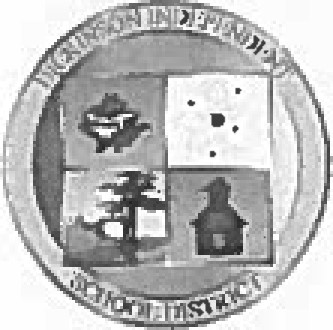 2018-2019STATEMENTOF PURPOSEThe DISD Board of Trustees, in collaboration with the administration and staff of Bay Colony, continue to focus on the importance of family involvement and community engagement. Bay Colony strives to create and maintain a welcoming atmosphere for parent and community involvement. Bay Colony encourages meaningful collaboration among all stakeholders so that communication between home, school, and the community is continuous and open. In order to ensure greater opportunities for student success, Bay Colony supports:Strong parent involvement activities,Positive working relationships between educators and families of all student groups, and Diverse communication channels between school and families.PARENT ENGAGEMENT POLICY DEVELOPMENTAnnually parents and school staff will work to revise and improve the District and Campus Parent Involvement Policies. The format and language of this policy is designed to be easily read and understood. Copies will available on the district's website and are available to parents and other members of the community upon request.ANNUAL DISTRICT MEETING/EVALUATIONDickinson ISD uses Title I funds to provide school wide services for students on 12 campuses. Bay Colony is one of those 12 campuses. The Bay Colony Campus Improvement Committee will hold at least one meeting annually to review Title l, Part A, Parent Involvement Guidelines and Services offered through the district. The meeting will be held at a convenient time and location. Notice of the meeting will be provided through invitation to parents and public notices. Copies of the Bay Colony Parent Involvement Policy will be distributed and discussed at the meeting. Parents, administration, staff, and community members will be encouraged to become involved in revising and updating the policy as necessary and parent volunteers will be recruited for various district committee responsibilities.SCHOOL COMPACTIn accordance with Title I regulations, each Title I school and their parent representatives will evaluate Bay Colony’s School Compact annually and revise if needed. This compact will identify ways the school, parents, and students can share the responsibility for student performance and success. A copy of the Bay Colony School Compact detailing these responsibilities will be made available on our campus website, distributed to parents through flyers, parent-teacher conferences, and upon request. Parent/Student signatures will not be required; however, parents are encouraged to discuss the contents of the compact with their child.PARENT INVOLVEMENT OPPORTUNITIESBay Colony Elementary School will support many varied ways of parental involvement as they strive to develop and maintain an optimum learning environment for all students. Parents and community members may contribute through volunteering at school and by creating a supportive environment. Parent and community member suggestions for improving Bay Colony Elementary is encouraged and welcomed. Successful school, parent, and community communication will strengthen and reinforce everyone's desire for continued achievement for every child in the school. The following activities, programs and/or services are provided by Bay Colony to strengthen the partnership between school, home, and community:PTA Volunteer Opportunities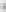 Family Involvement Opportunities: Grade level performances, art shows, Cinco de Mayo Community Program, Math and Literacy Nights, Meet the Teacher Night, and various programs throughout the year.STAFF/PARENTCOMMUNICATIONNewsletters, conferences, personal contacts, and written notices will be utilized to establish and maintain an open line of communication. In addition, our website and other internet and electronic sources will be kept up-to-date in an effort to inform families. All Bay Colony staff members will make every effort to communicate positively and work effectively with parents and community members.FUNDING (COORDINATION WITH OTHER PROGRAMSA minimum of one percent of the Title l, Part A funds will be set aside by Dickinson ISD for purposes of parental involvement activities. The District distributes a large portion of these funds proportionally to the Title I campuses. Bay Colony Elementary School will spend Title I funds according to identified, comprehensive needs and Title I guidelines. Coordination, technical assistance, and other support will also be provided by the district to assist campuses and families in planning and implementing parental involvement activities. This coordination will also include other programs in order to maximize district, state, and federal monies.CONCLUDING STATEMENTBay Colony is committed to the success of students. We will work together with parents, community members, and Bay Colony staff to monitor the effectiveness of our Parental Involvement and Title I Programs in order to provide excellence in education. This policy will be promoted by the administrators, principals, and other Bay Colony staff, as we seek active participation by our parents.